      LOYOLA COLLEGE (AUTONOMOUS), CHENNAI – 600 034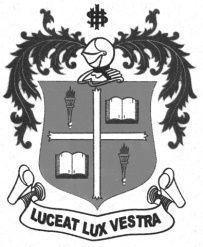     M.Sc. DEGREE EXAMINATION - MEDICAL LAB. TECHNOLOGYFIRST SEMESTER – NOVEMBER 2012ML 1814 - HAEMATOLOGY               Date : 09/11/2012 	Dept. No. 	  Max. : 100 Marks    Time : 1:00 - 4:00                                              Part AAnswer All the questions: 					   			10  2 = 20Define haemophilia.Expand EDTA and DIC.Comment on vacutainer.What is butterfly needle?Differentiate BT from CT.What is fibrinolysis?Enumerate sites for blood collection.What is erythrocyte sedimentation rate?Differentiate hypochromic from hyperchromic cells.What is phelebotomy?Part BAnswer any four questions:			              4  10 = 40Describe thrombocyte count.Write notes on red cell indices.Describe estimation of microhematocrit.Give an account on erythrocyte count.Write notes on haemostasis.Elaborate Lupus erythromatus cell preparation.Part CAnswer any two questions :			        2  20 = 40Explain various components of blood.Give an account on the types of anaemia.Write an essay on the haemoglobin.iscuss the importance of quality control.